日程９月２５日（金）２６日（土）２７日（日）２８日（月）２９日（火）３０日（水）１日（木）２６日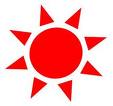 金曜校時給食あり１～４年(４校時)運動会弁当休み代休平常通り弁当(異学年交流)平常通り給食あり平常通り給食あり２６日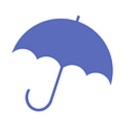 金曜校時給食あり１～４年(４校時)月曜校時５・６年弁当１～４年(４校時)運動会弁当代休代休平常通り弁当(異学年交流)平常通り給食あり２６日２７日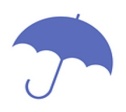 金曜校時給食あり１～４年(４校時)月曜校時５・６年弁当１～４年(４校時)火曜校時１～６年(４校時)運動会弁当代休代休平常通り給食あり